Publicado en Madrid el 14/03/2023 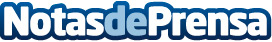 Cronobiología y primavera: cómo afecta el cambio de estación a los trastornos del sueñoSegún el Cigna 360 Well-Being Survey 2022 sólo una de cada diez personas cuenta con un excelente sueño reparador y de calidad. El cambio horario que implica adelantar los relojes una hora afecta directamente al sueño, generando una sensación de abatimiento general y agravando los síntomas de algunos trastornos del sueño. El insomnio, el síndrome de apneas-hipopneas del sueño, el síndrome de piernas inquietas o el bruxismo nocturno son trastornos frecuentes que impiden disfrutar de un descanso adecuado
Datos de contacto:Redacción683660013Nota de prensa publicada en: https://www.notasdeprensa.es/cronobiologia-y-primavera-como-afecta-el_1 Categorias: Nacional Medicina Sociedad Bienestar http://www.notasdeprensa.es